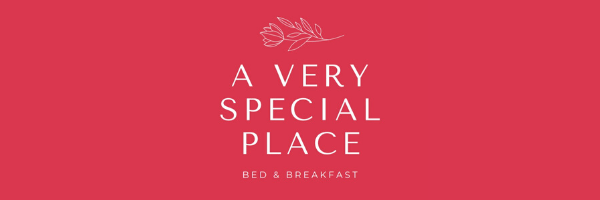 An exclusive discount from us…Dear Guest,Thank you for choosing A Very Special Place B&B for your trip to London. It has been a pleasure having you as our guest.For safety purposes, please kindly dispose of your trash in the bins just outside the entrance.We hope you had a wonderful stay. We’d love for you to share your experience by leaving us a review.  Your opinion is invaluable to us, especially under these extraordinary circumstances. Please consider taking a moment and leaving us a review here. Grab your unique promo code!Get 10% off of your next booking by inputting promo code SUMMER2020 when making a booking through our website.Get our best price, guaranteed!Remember to visit our website averyspecialplace.com to book and get our best price, guaranteed!Stay safe and we hope to welcome you back soon.Kind regards,A Very Special Place B&B Team A Very Special Place B&B
154A Pentonville Rd N1 9JELondon0844 880 3000
reception@averyspecialplace.comeviivo’s My Promo Manager enables you to create a wide range of irresistible promos quickly and easily! To find out more, click here.